Lampiran 3 GALERI LARVA DI DARATAN SITU CANGKUANG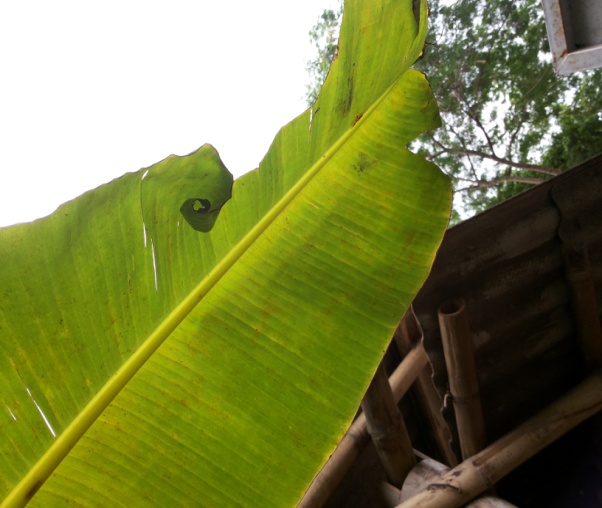 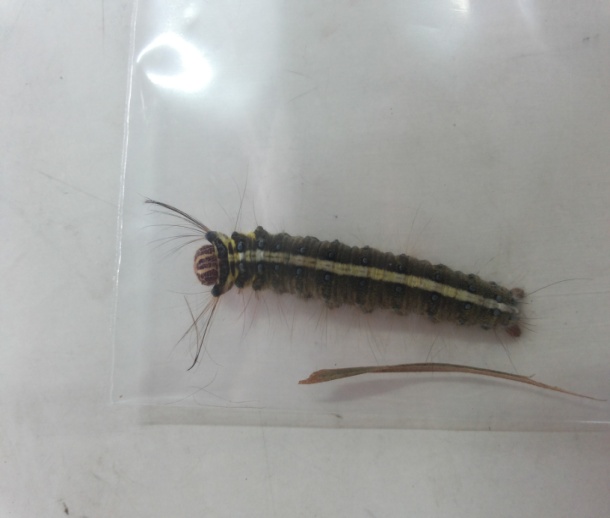 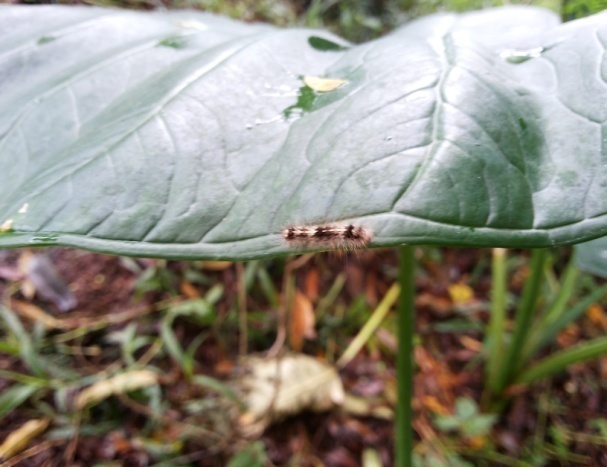 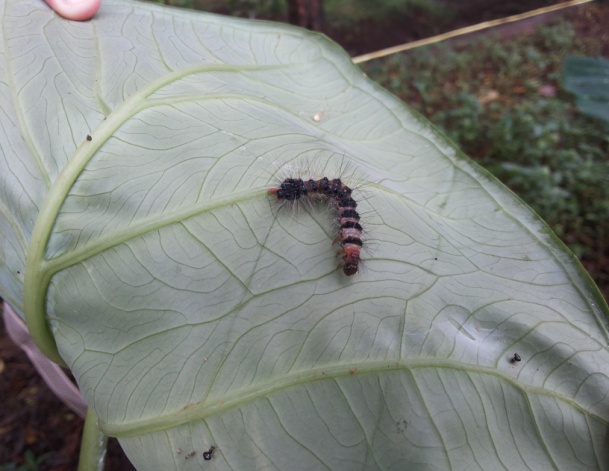 